		  NSSL General Council Meeting – 06/04/2023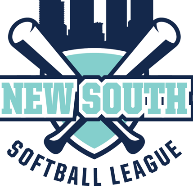 Team RepresentativesCall to Order10:06amMotion to adopt agenda. PassedCommissioner – Eric White Make sure rosters and ratings are correct. We cannot make changes beyond June 15 without a fine from NAGAAA.Motion to accept commissioner’s report. Passed.
Assistant Commissioner – Christa BrasherPride coming up this weekend.Please have members from each team participate. We request that team jerseys be worn by those participating in the parade.No one under 21 can go to Als. Please let us know if there are any underage members on a team and we will do something for them.Motion to accept Assistant Commissioner’s report. Passed.Treasurer – Jim Bailey$.01 interest.Outstanding expenses Shootout - $4000General - $6216Year end awards - $1000HoF – $1500501c3 – Teams can use our ID number if they find a sponsor.10% charge to any team that uses the 501c3 for their team.Following same splits from last year.5% Savings15% Shootout10% General35% League Teams35% GSWS Teams($962.97) deficitWe cannot make a check to an individual with 501c3Matthew Atkinson makes a motion for the remainder of 2023 the league will make no disbursements to any teams other than the traditional GSWS team sponsorships.Motion passed.Jim makes a motion to have NSSL will charge each sponsorship that uses 501c3 a 10% fee up to no more than $50, the lesser of the two.Motion passed.Motion to accept Treasurer’s report.Motion passed. Secretary – Edwin KuzmaRosters have been handed out. If there are any issues, find Edwin and we will handle it.Only two updated rosters were submitted. As long as the last name and birth date match, NAGAAA will not verify first name. NSSL will use a player’s preferred first name will be used.NAGAAA will not verify first name off of identification as long as the last name and birth date match.Motion to accept Secretary’s report.Motion passed.Public Relations – Zack CarpenterJosh Kirk is in charge of the Pride Parade float.We have a truck and trailer to decorate the float.We need volunteersIncentive for volunteers, you will be entered for a $100 gift card to Dick’s.We will decorate the float Saturday during the day before the parade.Trailer is being donated by Eric’s company.Decorating will be done at the TJ tower in the parking deck behind the building.Josh will create an event for the decorating and the parade.Wear your team jersey if you walk in the parade.The more people we have, the more the crowd will be impressed.End of season party will happen either July 8 or 15.Waiting on Mark (509) to confirm availability.If you have items you would like to donate for the end of season party fundraiser, please get with Zack.June 16 is Pride Night for the Barons.Eric will be getting a print out of a volunteer schedule so the league can bring in money by operating the concession stands at the Baron’s games.Sponsorship season is August – October.Motion to accept PR ReportMotion accepted.Bylaws – Mary Kate LairdNeed to start putting dates on lineup cards.Need record of the score for each game.Participation report will be resolved.Motion to acceptMotion passed.Hall of Fame – Rod SpannNo new nominations. People up for voting last year will be up for it this year.Still coming up with ideas for the HoF dinner.Dinner will pay for itselfPay for plate per person1 team rep, board, and HoF members are only ones with a vote for HoF Nominees.Motion to acceptMotion passed.Tournament Director – VacantNo report. Electing new member today.Ratings Director – <Vacant>No report. Electing new member today.Old BusinessTournament committee outline.We will begin putting one together once the Tournament Director position is filled.It will be ready by the July meeting if anyone would like to see it then.Rod motions to change Tournament Director to a one year term.Motion passed.Riley motions to move the Tournament Director position from a board position to a general council position.Motion passed.Position will fall under the supervision of the Commissioner of NSSL.New businessEric closes nominations for both positions.Rating Chair Motion to fill the Ratings Chair by acclimation.Joe Simmons is elected as Ratings Chair for NSSL.Tournament DirectorMotion to fill the Tournament Director position by acclimation.Brittan Scruggs is elected as Tournament Director of NSSL.Assistant Tournament Director will be chosen by the July General Council meeting.Tournament Director and Assistant Tournament Director will not be allowed to play in any games during Shootout.Shelly recommends new coaches work hand in hand with the Ratings Director for better understanding of the ratings and processes they need to know on a week to week basis.Meeting adjourned11:19amSteelers E – Matthew AtkinsonLooney Squad #BETHECHANGE – Judy PerkinsBandits D – Rod SpannTwisted Kilts – Riley WalkerFree Agents – Shelly JohnsonSluggers E – Tripp BursonLegends – Jeff JohnsonBandits C – Ryan GoodwinBama Boys – Austin StewartMagic City Strays – Jennifer JonesSliders D – Tiffaney PiperRiot D – Kenneth HortonRiot E – Justin SamplesMoodswings – Skylar NorsworthySliders C – Alan CroweLife’s A Pitch – Myka Drummond